САРАТОВСКАЯ ГОРОДСКАЯ ДУМАРЕШЕНИЕ29.01.2021 № 83-644г. СаратовО внесении изменений в Устав муниципального образования «Город Саратов»В соответствии со статьями 24, 63 Устава муниципального образования «Город Саратов», Федеральным законом от 06.10.2003 № 131-ФЗ «Об общих принципах организации местного самоуправления в Российской Федерации»Саратовская городская Дума РЕШИЛА:Внести в Устав муниципального образования «Город Саратов», принятый решением Саратовской городской Думы от 18.12.2005 № 67-649 «Об Уставе муниципального образования «Город Саратов» (с изменениями и дополнениями от 27.11.2008 № 33-362, 24.06.2010 № 52-617, 29.03.2012 
№ 12-143, 19.03.2015 № 44-500, 30.07.2015 № 48-544, 15.12.2016 № 9-63, 26.12.2017 № 28-209, 28.06.2018 № 36-270, 27.06.2019 № 53-389, 27.02.2020 № 62-490), следующие изменения: Статью 1 изложить в новой редакции:«Статья 1. Территория и  статус муниципального образования «Город Саратов»Официальное наименование муниципального образования – «муниципальное образование «Город Саратов».Муниципальное образование «Город Саратов» является городским округом.В состав территории муниципального образования «Город Саратов» входят:город Саратов;сельские населенные пункты:- село Багаевка; - поселок Беленький;- поселок Водник; - поселок Красный Текстильщик;  - поселок Сельхозтехника; - деревня Трещиха; - поселок Хмелевка; - поселок Хмелевский.Для целей настоящего Устава понятия «муниципальное образование «Город Саратов» и «город» используются как равнозначные.».Статью 3 дополнить новой частью следующего содержания:«3. Город имеет гимн. Текст, музыкальная редакция гимна и порядок его официального использования устанавливаются в Положении о гимне города Саратова, которое утверждается городской Думой.».В части 1 статьи 6.1:дополнить пунктом 19 следующего содержания:«19) предоставление сотруднику, замещающему должность участкового уполномоченного полиции, и членам его семьи жилого помещения на период замещения сотрудником указанной должности.».дополнить пунктом 20 следующего содержания:«20) осуществление мероприятий по оказанию помощи лицам, находящимся в состоянии алкогольного, наркотического или иного токсического опьянения.».В части 1 статьи 7.1 слова «законами субъектов Российской Федерации» заменить словами «законами Саратовской области».Часть 1 статьи 11 изложить в новой редакции:«1. Выборы депутатов городской Думы осуществляются на основе всеобщего равного и прямого избирательного права при тайном голосовании.Депутаты избираются на основе мажоритарной избирательной системы по одномандатным избирательным округам, образуемым на всей территории муниципального образования на основе единой нормы представительства.».Дополнить статьей 13.1 следующего содержания:«Статья 13.1. Инициативные проектыВ целях реализации мероприятий, имеющих приоритетное значение для жителей города или его части, по решению вопросов местного значения или иных вопросов, право решения которых предоставлено органам местного самоуправления, в администрацию города может быть внесен инициативный проект. Порядок выдвижения, внесения, обсуждения, рассмотрения инициативных проектов, а также проведения их конкурсного отбора определяется решениями городской Думы.».В части 3 статьи 14 после слов «жилой микрорайон;» дополнить словами «сельский населенный пункт;».	Дополнить статьей 15.1 следующего содержания:«Статья 15.1. Староста сельского населенного пункта1. Для организации взаимодействия органов местного самоуправления города и жителей сельского населенного пункта при решении вопросов местного значения в сельском населенном пункте может назначаться староста сельского населенного пункта.2. Староста сельского населенного пункта назначается городской Думой по представлению схода граждан сельского населенного пункта из числа лиц, проживающих на территории данного сельского населенного пункта и обладающих активным избирательным правом.3. Староста сельского населенного пункта не является лицом, замещающим государственную должность, должность государственной гражданской службы, муниципальную должность или должность муниципальной службы, не может состоять в трудовых отношениях и иных непосредственно связанных с ними отношениях с органами местного самоуправления города.4. Старостой сельского населенного пункта не может быть назначено лицо:1) замещающее государственную должность, должность государственной гражданской службы, муниципальную должность или должность муниципальной службы;2) признанное судом недееспособным или ограниченно дееспособным;3) имеющее непогашенную или неснятую судимость.5. Срок полномочий старосты сельского населенного пункта составляет пять лет.Полномочия старосты сельского населенного пункта прекращаются досрочно по решению городской Думы по представлению схода граждан сельского населенного пункта, а также в случаях, установленных пунктами 
1-7 части 10 статьи 40 Федерального закона «Об общих принципах организации местного самоуправления в Российской Федерации».6. Староста сельского населенного пункта для решения возложенных на него задач:1) взаимодействует с органами местного самоуправления города, муниципальными предприятиями и учреждениями и иными организациями по вопросам решения вопросов местного значения в сельском населенном пункте;2) взаимодействует с населением, в том числе посредством участия в сходах, собраниях, конференциях граждан, направляет по результатам таких мероприятий обращения и предложения, в том числе оформленные в виде проектов муниципальных правовых актов, подлежащие обязательному рассмотрению органами местного самоуправления города;3) информирует жителей сельского населенного пункта по вопросам организации и осуществления местного самоуправления, а также содействует в доведении до их сведения иной информации, полученной от органов местного самоуправления города;4) содействует органам местного самоуправления города в организации и проведении публичных слушаний и общественных обсуждений, обнародовании их результатов в сельском населенном пункте;5) вправе выступить с инициативой о внесении инициативного проекта по вопросам, имеющим приоритетное значение для жителей сельского населенного пункта; 6) осуществляет иные полномочия и права, предусмотренные решениями городской Думы в соответствии с законом Саратовской области.7. Гарантии деятельности и иные вопросы статуса старосты сельского населенного пункта могут устанавливаться решениями городской Думы в соответствии с законом Саратовской области.».В статье 17:В части 1 после слов «и должностных лиц местного самоуправления,» дополнить словами «обсуждения вопросов внесения инициативных проектов и их рассмотрения,».Часть 2 дополнить абзацем следующего содержания:«В собрании граждан по вопросам внесения инициативных проектов и их рассмотрения вправе принимать участие жители соответствующей территории, достигшие шестнадцатилетнего возраста. Порядок назначения и проведения собрания граждан в целях рассмотрения и обсуждения вопросов внесения инициативных проектов определяется решением городской Думы.».В статье 19:Часть 2 дополнить предложением следующего содержания: «В опросе граждан по вопросу выявления мнения граждан о поддержке инициативного проекта вправе участвовать жители города или его части, в которых предлагается реализовать инициативный проект, достигшие шестнадцатилетнего возраста.».Часть 3 дополнить пунктом 3 следующего содержания:«3) жителей города или его части, в которых предлагается реализовать инициативный проект, достигших шестнадцатилетнего возраста, - для выявления мнения граждан о поддержке данного инициативного проекта.».Часть 3 статьи 23 изложить в новой редакции:«3. Городская Дума состоит из 35 депутатов.».В статье 26:Абзац 2 части 2 изложить в новой редакции:«На постоянной основе могут работать не более 3 депутатов городской Думы.».Дополнить частью 2.1 следующего содержания:«2.1. Депутату городской Думы для осуществления своих полномочий на непостоянной основе гарантируется сохранение места работы (должности) на шесть рабочих дней в месяц.». В подпункте «б» пункта 2 части 3 слова «(руководителя высшего исполнительного органа государственной власти Саратовской области)» исключить.В подпункте «б» пункта 2 части 3 слова «в порядке, установленном законом субъекта Российской Федерации» заменить словами «в порядке, установленном законом Саратовской области».В пункте 3 части 1 статьи 32 слова «(руководителя высшего исполнительного органа государственной власти Саратовской области)» исключить.Отменить муниципальные нормативные правовые акты Багаевского муниципального образования Саратовского муниципального района Саратовской области:Устав Багаевского муниципального образования Саратовского муниципального района Саратовской области, принятый решением Совета Багаевского муниципального образования Саратовского муниципального района Саратовской области от 25.11.2005 № 4.Решение Совета Багаевского муниципального образования Саратовского муниципального района Саратовской области от 27.09.2006 
№ 7 «О внесении изменений и дополнений в Устав Багаевского муниципального образования Саратовского муниципального района Саратовской области».Решение Совета Багаевского муниципального образования Саратовского муниципального района Саратовской области от 11.05.2007 
№ 12 «О внесении изменений и дополнений в Устав Багаевского муниципального образования Саратовского муниципального района Саратовской области».Решение Совета Багаевского муниципального образования Саратовского муниципального района Саратовской области от 24.12.2007 
№ 13 «О внесении изменений и дополнений в Устав Багаевского муниципального образования Саратовского муниципального района Саратовской области».Решение Совета Багаевского муниципального образования Саратовского муниципального района Саратовской области от 07.07.2008 
№ 15 «О внесении изменений и дополнений в Устав Багаевского муниципального образования Саратовского муниципального района Саратовской области».Решение Совета Багаевского муниципального образования Саратовского муниципального района Саратовской области от 28.01.2009 
№ 2 «О внесении изменений и дополнений в Устав Багаевского муниципального образования Саратовского муниципального района Саратовской области».Решение Совета Багаевского муниципального образования Саратовского муниципального района Саратовской области от 01.12.2009 
№ 48 «О внесении изменений и дополнений в Устав Багаевского муниципального образования Саратовского муниципального района Саратовской области».Решение Совета Багаевского муниципального образования Саратовского муниципального района Саратовской области от 09.11.2010 
№ 22 «О внесении изменений и дополнений в Устав Багаевского муниципального образования Саратовского муниципального района Саратовской области».Решение Совета Багаевского муниципального образования Саратовского муниципального района Саратовской области от 08.02.2011 
№ 2 «О внесении изменений и дополнений в Устав Багаевского муниципального образования Саратовского муниципального района Саратовской области».Решение Совета Багаевского муниципального образования Саратовского муниципального района Саратовской области от 11.10.2011           № 21 «О внесении изменений и дополнений в Устав Багаевского муниципального образования Саратовского муниципального района Саратовской области».Решение Совета Багаевского муниципального образования Саратовского муниципального района Саратовской области от 12.04.2012 
№ 12 «О внесении изменений и дополнений в Устав Багаевского муниципального образования Саратовского муниципального района Саратовской области».Решение Совета Багаевского муниципального образования Саратовского муниципального района Саратовской области от 05.03.2014 
№ 014/02 «О внесении изменений и дополнений в Устав Багаевского муниципального образования Саратовского муниципального района Саратовской области».Решение Совета Багаевского муниципального образования Саратовского муниципального района Саратовской области от 29.12.2014 
№ 014/37 «О внесении изменений и дополнений в Устав Багаевского муниципального образования Саратовского муниципального района Саратовской области».Решение Совета Багаевского муниципального образования Саратовского муниципального района Саратовской области от 30.05.2015 
№ 015/25 «О внесении изменений и дополнений в Устав Багаевского муниципального образования Саратовского муниципального района Саратовской области».Решение Совета Багаевского муниципального образования Саратовского муниципального района Саратовской области от 17.05.2016 
№ 016/19 «О внесении изменений и дополнений в Устав Багаевского муниципального образования Саратовского муниципального района Саратовской области».Решение Совета Багаевского муниципального образования Саратовского муниципального района Саратовской области от 29.08.2016 
№ 016/28 «О внесении изменений и дополнений в Устав Багаевского муниципального образования Саратовского муниципального района Саратовской области».Решение Совета Багаевского муниципального образования Саратовского муниципального района Саратовской области от 31.03.2017 
№ 017/07 «О внесении изменений и дополнений в Устав Багаевского муниципального образования Саратовского муниципального района Саратовской области.Решение Совета Багаевского муниципального образования Саратовского муниципального района Саратовской области от 28.08.2017 
№ 017/23 «О внесении изменений и дополнений в Устав Багаевского муниципального образования Саратовского муниципального района Саратовской области».Решение Совета Багаевского муниципального образования Саратовского муниципального района Саратовской области от 10.08.2018 
№ 018/26 «О внесении изменений и дополнений в Устав Багаевского муниципального образования Саратовского муниципального района Саратовской области».Решение Совета Багаевского муниципального образования Саратовского муниципального района Саратовской области от 18.03.2019 
№ 019/10 «О внесении изменений и дополнений в Устав Багаевского муниципального образования Саратовского муниципального района Саратовской области».Решение Совета Багаевского муниципального образования Саратовского муниципального района Саратовской области от 03.04.2020 
№ 020/12 «О внесении изменений и дополнений в Устав Багаевского муниципального образования Саратовского муниципального района Саратовской области».Отменить муниципальные нормативные правовые акты муниципального образования Красный Текстильщик Саратовского муниципального района Саратовской области:Устав муниципального образования Красный Текстильщик Саратовского муниципального района Саратовской области, принятый решением Совета муниципального образования Красный Текстильщик Саратовского муниципального района Саратовской области 
от 25.11.2005 № 4.Решение Совета муниципального образования Красный Текстильщик Саратовского муниципального района Саратовской области 
от 27.09.2006 № 14 «О внесении изменений и дополнений в Устав муниципального образования Красный Текстильщик Саратовского муниципального района Саратовской области».Решение Совета муниципального образования Красный Текстильщик Саратовского муниципального района Саратовской области 
от 11.05.2007 № 23 «О внесении изменений и дополнений в Устав муниципального образования Красный Текстильщик Саратовского муниципального района Саратовской области».Решение Совета муниципального образования Красный Текстильщик Саратовского муниципального района Саратовской области 
от 24.12.2007 № 30 «О внесении изменений и дополнений в Устав муниципального образования Красный Текстильщик Саратовского муниципального района Саратовской области».Решение Совета муниципального образования Красный Текстильщик Саратовского муниципального района Саратовской области 
от 07.07.2008 № 49 «О внесении изменений и дополнений в Устав муниципального образования Красный Текстильщик Саратовского муниципального района Саратовской области».Решение Совета муниципального образования Красный Текстильщик Саратовского муниципального района Саратовской области 
от 27.01.2009 № 05/23 «О внесении изменений и дополнений в Устав муниципального образования Красный Текстильщик Саратовского муниципального района Саратовской области».Решение Совета муниципального образования Красный Текстильщик Саратовского муниципального района Саратовской области 
от 19.11.2009 № 19/66 «О внесении изменений и дополнений в Устав муниципального образования Красный Текстильщик Саратовского муниципального района Саратовской области».Решение Совета муниципального образования Красный Текстильщик Саратовского муниципального района Саратовской области 
от 18.10.2010 № 42/115 «О внесении изменений и дополнений в Устав муниципального образования Красный Текстильщик Саратовского муниципального района Саратовской области».Решение Совета муниципального образования Красный Текстильщик Саратовского муниципального района Саратовской области 
от 31.01.2011 № 54/131 «О внесении изменений и дополнений в Устав муниципального образования Красный Текстильщик Саратовского муниципального района Саратовской области».Решение Совета муниципального образования Красный Текстильщик Саратовского муниципального района Саратовской области 
от 27.09.2011 № 72/161 «О внесении изменений и дополнений в Устав муниципального образования Красный Текстильщик Саратовского муниципального района Саратовской области».Решение Совета муниципального образования Красный Текстильщик Саратовского муниципального района Саратовской области 
от 15.02.2012 № 93/187 «О внесении изменений и дополнений в Устав муниципального образования Красный Текстильщик Саратовского муниципального района Саратовской области».Решение Совета муниципального образования Красный Текстильщик Саратовского муниципального района Саратовской области 
от 24.09.2012 № 120/217 «О внесении изменений и дополнений в Устав муниципального образования Красный Текстильщик Саратовского муниципального района Саратовской области».Решение Совета муниципального образования Красный Текстильщик Саратовского муниципального района Саратовской области 
от 17.12.2013 № 12/29 «О внесении изменений и дополнений в Устав муниципального образования Красный Текстильщик Саратовского муниципального района Саратовской области».Решение Совета муниципального образования Красный Текстильщик Саратовского муниципального района Саратовской области 
от 20.05.2014 № 29/47 «О внесении изменений в Устав муниципального образования Красный Текстильщик Саратовского муниципального района Саратовской области.Решение Совета муниципального образования Красный Текстильщик Саратовского муниципального района Саратовской области 
от 31.12.2014 № 60/79 «О внесении изменений в Устав муниципального образования Красный Текстильщик Саратовского муниципального района Саратовской области».Решение Совета муниципального образования Красный Текстильщик Саратовского муниципального района Саратовской области 
от 13.05.2015 № 73/95 «О внесении изменений в Устав муниципального образования Красный Текстильщик Саратовского муниципального района Саратовской области».Решение Совета муниципального образования Красный Текстильщик Саратовского муниципального района Саратовской области от 04.04.2016 № 111/140 «О внесении изменений в Устав муниципального образования Красный Текстильщик Саратовского муниципального района Саратовской области».Решение Совета муниципального образования Красный Текстильщик Саратовского муниципального района Саратовской области
 от 28.07.2016 № 123/156 «О внесении изменений и дополнений в Устав муниципального образования Красный Текстильщик Саратовского муниципального района Саратовской области».Решение Совета муниципального образования Красный Текстильщик Саратовского муниципального района Саратовской области 
от 27.03.2017 № 146/188 «О внесении изменений в Устав муниципального образования Красный Текстильщик Саратовского муниципального района Саратовской области».Решение Совета муниципального образования Красный Текстильщик Саратовского муниципального района Саратовской области от 21.09.2017 № 160/206 «О внесении изменений в Устав муниципального образования Красный Текстильщик Саратовского муниципального района Саратовской области».Решение Совета муниципального образования Красный Текстильщик Саратовского муниципального района Саратовской области от 03.05.2018 № 178/235 «О внесении изменений в Устав муниципального образования Красный Текстильщик Саратовского муниципального района Саратовской области».Решение Совета муниципального образования Красный Текстильщик Саратовского муниципального района Саратовской области 
от 28.02.2019 № 11/31 «О внесении изменений в Устав муниципального образования Красный Текстильщик Саратовского муниципального района Саратовской области».Решение Совета муниципального образования Красный Текстильщик Саратовского муниципального района Саратовской области от 20.07.2020 № 47/93 «О внесении изменений и дополнений в Устав муниципального образования Красный Текстильщик Саратовского муниципального района Саратовской области».Направить настоящие изменения, вносимые в Устав муниципального образования «Город Саратов», на государственную регистрацию в соответствии с действующим законодательством.Администрации муниципального образования «Город Саратов» привести муниципальные правовые акты в соответствие с настоящим решением.Настоящее решение вступает в силу после государственной регистрации, после официального опубликования.Часть 3 статьи 23 и абзац 2 части 2 статьи 26 Устава муниципального образования «Город Саратов» в редакции настоящего решения применяется к правоотношениям, связанным с проведением выборов депутатов Саратовской городской Думы, назначенных в связи с истечением срока полномочий или досрочным прекращением полномочий Саратовской городской Думы, принявшей настоящее решение, а также к правоотношениям, связанным с осуществлением полномочий Саратовской городской Думы и депутатов Саратовской городской Думы, избранных в результате муниципальных выборов, назначенных после принятия настоящего решения. Исполняющий полномочия председателя
Саратовской городской Думы                                                А.А. СеребряковГлава муниципальногообразования «Город Саратов»                                                          М.А. Исаев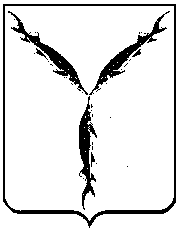 